					NİSAN AYININ	“DEĞERLER EĞİTİMİ” KONUSU:“DOĞA VE İNSAN SEVGİSİ ”	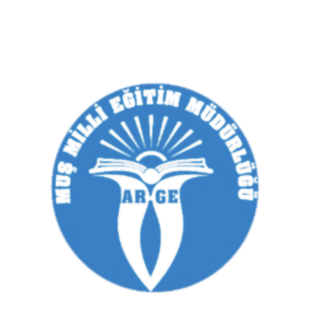 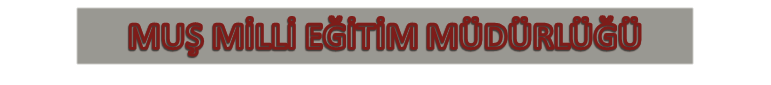 